             С 1 по 24  октября 2018 года  проводился школьный этап Всероссийской  олимпиады школьников.Цель проведения: реализация программы «Одаренные дети»;выявление способных детей;оценка деятельности учителей по данному направлению работы.Мониторинг участия обучающихся в школьном этапе олимпиад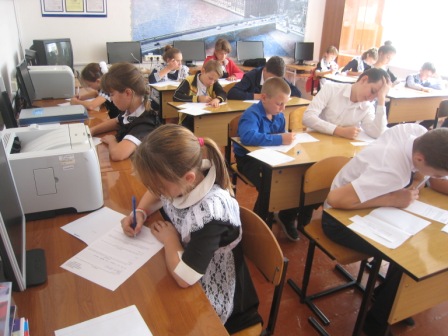 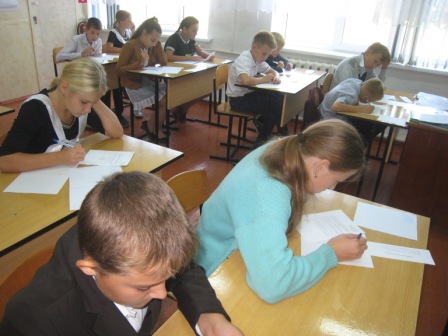 По итогам школьного тура дипломами  были награждены следующие учащиеся, занявшие призовые  места: 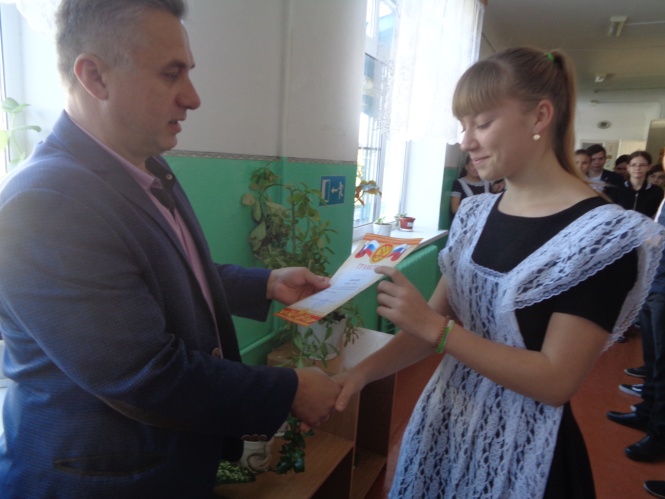 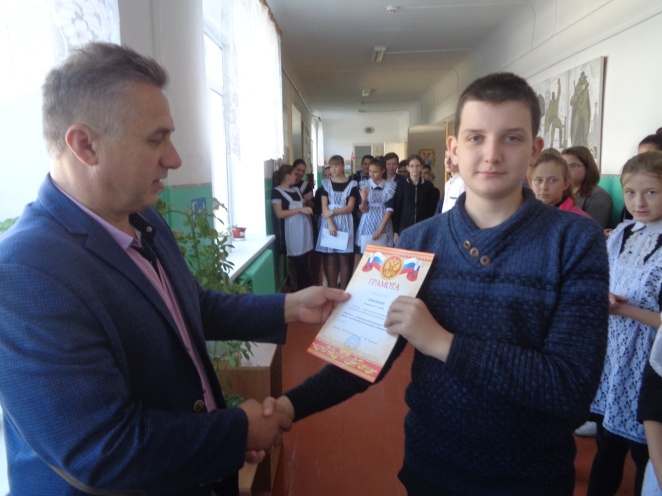 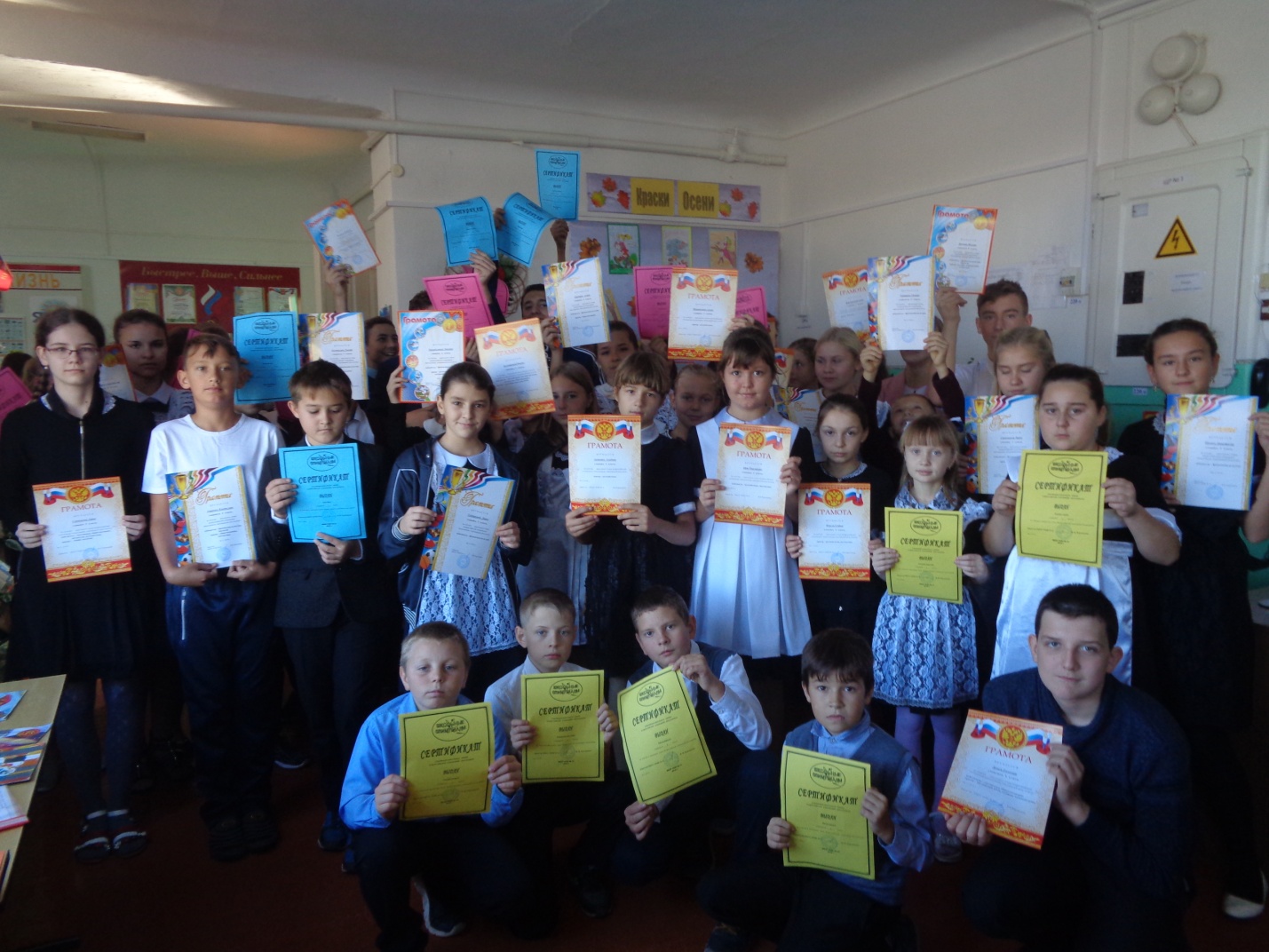 КлассКоличество олимпиадКоличество участий (учащихся)% участияКоличество победителейКоличество призеров4218/1169245633/81006161138/7100101171457/101007981478/1393713915107/1110065№ п/пФИО учащихсяКлассРезультатПредметы1Сорокина Дарья9Апобедительлитература, русский язык, обществознание, математика1Сорокина Дарья9Апризерхимия, экология2Луценко Дарья9Апризерматематика3Коленченко Анастасия9Апобедительфизическая культура3Коленченко Анастасия9Апризерэкология4Хамидулин Тимур9Апобедительфизическая культура4Хамидулин Тимур9Апризерэкология5Лебедев Илья8Апризеррусский язык6Белова Дарья8Апризеробществознание, русский язык7Донец Евгений8Апобедительлитература, обществознание7Донец Евгений8Апризеранглийский язык, история,кубановедение8Данчин Никита8Апобедительфизическая культура, биология8Данчин Никита8Апризеристория , кубановедение, математика9Ткаченко Даниил8Апобедительфизическая культура9Ткаченко Даниил8Апризеробществознание10Крючкова Вероника8Апризербиология11Шадова Светлана8Апобедительфизическая культура, обществознание12Болохова Юлия8Апризеробществознание 13Третьяков Илья7Апризеррусский язык, обществознание14Орт Кирилл7Апобедительфизическая культура15Шахсинова Эльвира7Апобедительфизическая культура, биология15Шахсинова Эльвира7Апризеррусский язык16Лазарев Игорь7Апобедительпризеррусский язык, география, биология16Лазарев Игорь7Апобедительпризеристория, литература17Герасименко Степан7Апобедительфизическая культура18Бородихина Алена7Апризербиология19Белова Наталья7Апризеробществознание20Албул  Валерия7Апризеробществознание21Хамидулина Эвилина6Апобедительфизическая культура21Хамидулина Эвилина6Апризеррусский язык, кубановедение22Грабарук Алина6Апобедительфизическая культура22Грабарук Алина6Апризеробществознание23Болдырева Оксана6Апобедительрусский язык, английский язык, литература, обществознание23Болдырева Оксана6АпризерМХК,биология,  география,24Азаренко Владислав6Апобедительфизическая культура, биология24Азаренко Владислав6Апризеробществознание, математика25Симонова Полина6Апобедительфизическая культура26Семейкин Александр6Апобедительфизическая культура26Семейкин Александр6Апризеробществознание27Конев Артем6Апризербиология28Симонова Дарья5Апобедительфизическая культура28Симонова Дарья5Апризеррусский язык29Полоус Анастасия5Апобедительфизическая культура30Степанов Павел5Апобедительфизическая культура31Гейдарова Дарья5Апобедительфизическая культура32Косенко Егор5Апобедительфизическая культура33Турашев Тимур5Апобедительфизическая культура34Орт Маргарита4Апобедительрусский язык, математика35Моргун София4Апризеррусский язык, математика36Авдиенко Альбина4Апризеррусский язык37Мананкова Алина4Апризеррусский язык